10.	Zaměstnanci používající v práci počítač a jiné ICTI když v Česku používají počítač již téměř všechny firmy s deseti a více zaměstnanci (98 %) a prakticky stejný podíl firem má i připojení k internetu, počítač v práci používá jen každý druhý zaměstnanec a zařízení s internetem jen necelá polovina zaměstnanců. Nižší podíl zaměstnanců používajících v práci počítače oproti některým jiným zemím EU je dán mimo jiné strukturou našeho hospodářství se silným zastoupením odvětví, kde pro velkou část zaměstnanců není používání počítačů a dalších IT nezbytné.Hlavní zjištěníV roce 2019 využívalo počítač k pracovním účelům 54 % zaměstnanců v podnikatelském sektoru ČR. Tento podíl se posledních letech stabilně držel těsně pod 50% hranicí a v roce 2018 ji poprvé přesáhl. Zatímco před 15 lety pracovalo v ČR s počítačem 38 % zaměstnanců, dnes je jejich podíl 1,5krát vyšší.Podíly zaměstnanců využívajících v práci počítač se mezi velikostními skupinami firem příliš neliší, rozdíly nacházíme spíše mezi jednotlivými odvětvími. Nejvíce zaměstnanců pracujících s počítači byl v roce 2019 v telekomunikacích a činnostech v oblasti IT (shodně 95 %). Nejmenší byl naproti tomu v odvětví nazvaném ostatní administrativní a podpůrné činnosti (patří sem bezpečnostní agentury, zprostředkování práce, činnosti v oblasti pronájmu apod.), kde v roce 2019 používala počítače čtvrtina zaměstnanců. Podíl zaměstnanců majících v Česku přístup z pracovního počítače k internetu každým rokem mírně narůstá, v roce 2019 tvořil jejich podíl 46 % a za posledních 15 let se téměř zdvojnásobil. Tento ukazatel – na rozdíl od počtu zaměstnanců používajících počítač – drobně klesá s velikostí firmy. Důvodem mohou být omezení přístupu zaměstnanců na internet ze svých pracovních počítačů ze strany zaměstnavatele, která jsou zřejmě praktikována o něco častěji ve větších firmách. Počítače s přístupem na internet mají nejčastěji zaměstnanci v mediálním sektoru, v telekomunikacích či v IT (v každém z těchto odvětví více než 91 %). Nejméně často (podobně jako v případě přístupu k počítačům) pak zaměstnanci v ostatních administrativních a podpůrných činnostech (přibližně 23 %). Ve srovnání s ostatními zeměmi EU vykazovaly české firmy v roce 2018 jeden z nejnižších podílů zaměstnanců, kteří v práci používají internet. Tato skutečnost je mimo jiné podmíněna strukturou českého hospodářství s vysokým zastoupením zpracovatelského průmyslu na celkové zaměstnanosti. Zaměstnanců používajících v práci internet je nejvíce v severských zemích, v roce 2018 jich zde bylo víc než 70 %.Firmy v posledních letech poskytují svým zaměstnancům pro pracovní účely čím dál častěji přenosná zařízení s přístupem na internet. Přenosný počítač, tablet či smartphone měla v roce 2019 v práci k dispozici více než čtvrtina (28 %) zaměstnanců firem s deseti a více zaměstnanci. Tento ukazatel každým rokem narůstá, od roku 2012 vzrostl více než dvojnásobně. Stejně jako v případě počtu zaměstnanců používajících počítače pro pracovní účely, nalézáme i v případě přenosných zařízení určité rozdíly v závislosti na velikosti firem a podle převažující ekonomické činnosti. Mobilní zařízení s přístupem na internet měli v roce 2019 možnost využívat o něco častěji zaměstnanci malých firem (31 %) než středně velkých nebo velkých subjektů (28 resp. 26 %). Nejvíce zaměstnanců používajících přenosná zařízení v práci je v sekci CZ-NACE J Informační a komunikační činnosti (77 %), podle předpokladů především v telekomunikacích (87 %). Nejmenší podíl zaměstnanců pracujících s přenosnými zařízeními byl v posledním šetření v textilním průmyslu (12 %), v ostatních administrativních a podpůrných činnostech (14 %) a ve stravování a pohostinství (15 %).V mezinárodním srovnání počtu zaměstnanců používajících v práci přenosná zařízení s přístupem na internet byly české podniky za rok 2018 na jedenácté příčce nad průměrem EU28, podobně jako např. Velká Británie, Španělsko nebo sousední Rakousko. I v tomto případě jsou rozdíly mezi státy Unie ovlivněny nejen celkovou vyspělostí jednotlivých ekonomik a pokroku v digitalizaci či automatizaci v podnikové sféře, ale z významné části také velikostní a odvětvovou skladbou podniků v ekonomice.Graf 10.1: Zaměstnanci firem v ČR používající v práci vybrané ICT v roce 2019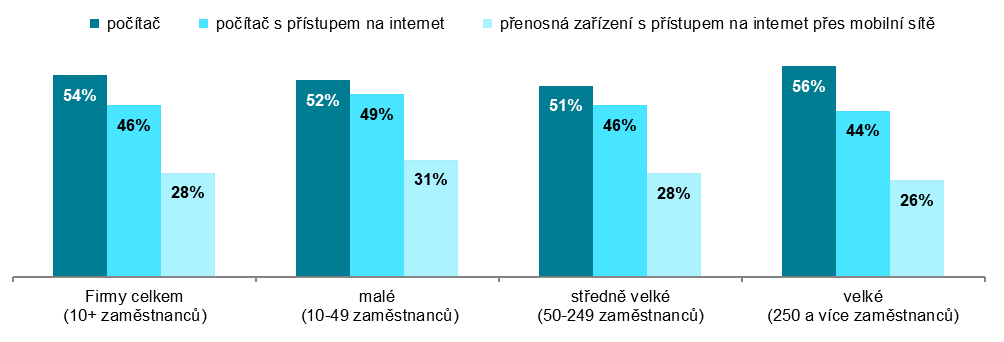 podíl na celkovém počtu zaměstnanců pracujících ve firmách s 10 a více zaměstnanci v dané velikostní skupiněGraf 10.2: Zaměstnanci firem v ČR používající v práci vybrané ICT 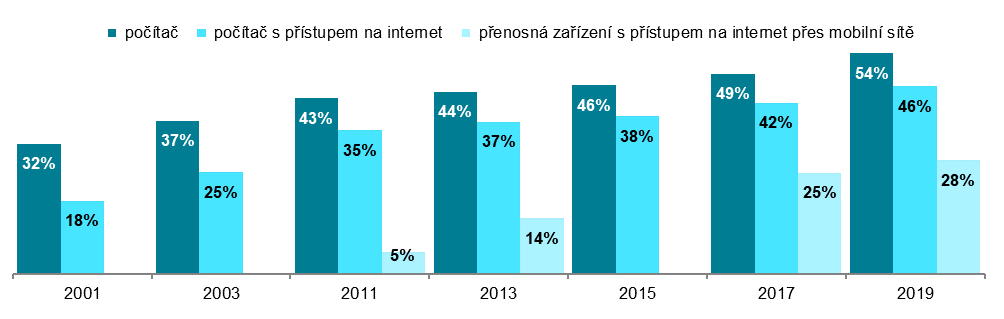 podíl na celkovém počtu zaměstnanců pracujících ve firmách s 10 a více zaměstnanci v daných letech Zdroj: Český statistický úřad, 2019Graf 10.3: Zaměstnanci firem v zemích EU používající v roce 2018 počítač s přístupem na internetpodíl na celkovém počtu zaměstnanců firem s 10 a více zaměstnanci v dané zemi       zdroj dat: Eurostat, prosinec 2018Tab. 10.1: Zaměstnanci firem v ČR používající v práci počítač a jiná ICT v roce 2019 podíl na celkovém počtu zaměstnanců pracujících ve firmách s 10 a více zaměstnanci v dané velikostní a odvětvové skupiněGraf 10.4: Zaměstnanci firem v ČR používající v práci počítač – top 5 odvětví v roce 2019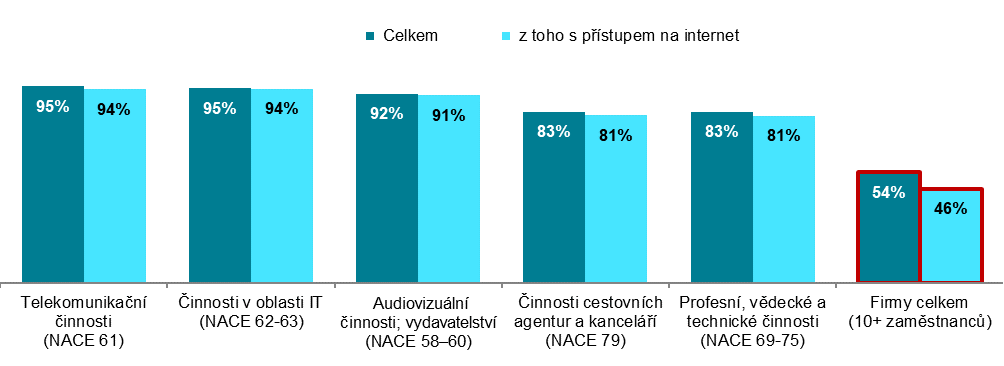 podíl na celkovém počtu zaměstnanců pracujících ve firmách s 10 a více zaměstnanci v dané odvětvové skupiněZdroj: Český statistický úřad, 2019zaměstnanci používající v prácizaměstnanci používající v prácizaměstnanci používající v prácijakýkoli počítačpočítač s přístupem na internetpřenosná zařízení 
s přístupem 
na internet přes mobilní sítějakýkoli počítačpočítač s přístupem na internetpřenosná zařízení 
s přístupem 
na internet přes mobilní sítěFirmy celkem (10+)53,6 45,6 27,6 Velikost firmy  10–49 zaměstnanců52,2 48,5 31,2   50–249 zaměstnanců50,8 45,6 27,5   250 a více zaměstnanců56,0 44,1 25,7 Odvětví (ekonomická činnost)  Zpracovatelský průmysl47,0 38,4 20,6   Výroba a rozvod energie, plynu, tepla63,4 56,3 32,7   Stavebnictví50,7 47,7 34,1   Obchod a opravy motorových vozidel72,4 69,7 37,4   Velkoobchod74,5 69,6 46,5   Maloobchod53,7 40,4 18,2   Doprava a skladování60,3 40,3 26,0   Ubytování45,5 41,7 21,4   Stravování a pohostinství35,0 25,7 14,6   Činnosti cestovních agentur a kanceláří83,0 81,3 28,7   Audiovizuální činnosti; vydavatelství91,9 91,0 60,8   Telekomunikační činnosti95,4 94,0 86,5   Činnosti v oblasti IT94,5 94,1 79,0   Činnosti v oblasti nemovitostí65,2 62,0 38,5   Profesní, vědecké a technické činnosti83,0 81,2 53,7   Ostatní administrativní a podpůrné činnosti24,8 22,6 14,0 